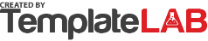 RISK CONTROL MATRIXRISK CONTROL MATRIXRISK CONTROL MATRIXRISK CONTROL MATRIXRISK CONTROL MATRIXRISK CONTROL MATRIXRISK CONTROL MATRIXRISK CONTROL MATRIXRISK CONTROL MATRIXControl #ProcessControl ObjectiveRiskControl Description110550Loan processingReduce human errorSlowing down loan approvalAutomated data input verification along with supervisor check of documents for A+ clients110550Loan processingReduce human errorêêêêêAutomated data input verification along with supervisor check of documents for A+ clients110551Seat cushion installationOperation synchronizationDelivery timesChecking that there is always a buffer of at least 5 cushions between the cushions production section and the operator for their installation110551Seat cushion installationOperation synchronizationêêêêêChecking that there is always a buffer of at least 5 cushions between the cushions production section and the operator for their installation110552Quality ControlSectors communicationReduced qualityThe obligation to enter the completion of the production part with instructions for the QC and Service department in Asana.110552Quality ControlSectors communicationêêêêêThe obligation to enter the completion of the production part with instructions for the QC and Service department in Asana.êêêêêêêêêêêêêêêêêêêêA risk control matrix is a highly useful tool for businesses of all sizes. Not only does a risk control matrix help to prioritise risk, but it also provides a visual representation and roadmap for employees so that there is a clear plan of action at all times.A risk control matrix is a highly useful tool for businesses of all sizes. Not only does a risk control matrix help to prioritise risk, but it also provides a visual representation and roadmap for employees so that there is a clear plan of action at all times.A risk control matrix is a highly useful tool for businesses of all sizes. Not only does a risk control matrix help to prioritise risk, but it also provides a visual representation and roadmap for employees so that there is a clear plan of action at all times.A risk control matrix is a highly useful tool for businesses of all sizes. Not only does a risk control matrix help to prioritise risk, but it also provides a visual representation and roadmap for employees so that there is a clear plan of action at all times.A risk control matrix is a highly useful tool for businesses of all sizes. Not only does a risk control matrix help to prioritise risk, but it also provides a visual representation and roadmap for employees so that there is a clear plan of action at all times.A risk control matrix is a highly useful tool for businesses of all sizes. Not only does a risk control matrix help to prioritise risk, but it also provides a visual representation and roadmap for employees so that there is a clear plan of action at all times.A risk control matrix is a highly useful tool for businesses of all sizes. Not only does a risk control matrix help to prioritise risk, but it also provides a visual representation and roadmap for employees so that there is a clear plan of action at all times.A risk control matrix is a highly useful tool for businesses of all sizes. Not only does a risk control matrix help to prioritise risk, but it also provides a visual representation and roadmap for employees so that there is a clear plan of action at all times.A risk control matrix is a highly useful tool for businesses of all sizes. Not only does a risk control matrix help to prioritise risk, but it also provides a visual representation and roadmap for employees so that there is a clear plan of action at all times.© TemplateLab.com 